О внесении изменений в приказ Центрального управления 
Ростехнадзора от 30 декабря 2020 г. № ПР-210-530-о «Об утверждении Плана противодействия коррупции Центрального управления Федеральной службы по экологическому, технологическому и атомному надзору на 2021-2023 годы»В соответствии с приказом Федеральной службы по экологическому, технологическому и атомному надзору от 23 сентября 2021 г. № 325 «О внесении изменений в приказ Федеральной службы по экологическому, технологическому и атомному надзору от 25 декабря 2020 г. № 566 «Об утверждении Плана противодействия коррупции Федеральной службы по экологическому, технологическому и атомному надзору на 2021-2023 годы» 
п р и к а з ы в а ю:1. В наименовании и тексте приказа Центрального управления Ростехнадзора от 30 декабря 2020 г. № ПР-210-530-о «Об утверждении Плана противодействия коррупции Центрального управления Федеральной службы 
по экологическому, технологическому и атомному надзору на 2021-2023 годы» (далее – Приказ) слова «на 2021-2023 годы» заменить словами 
«на 2021-2024 годы».2. Утвержденный Приказом План противодействия коррупции Центрального управления Федеральной службы по экологическому, технологическому и атомному надзору на 2021 - 2023 годы изложить в редакции, в соответствии с приложением к настоящему приказу.ПРИЛОЖЕНИЕ к приказу Центрального управленияФедеральной службы по экологическому,технологическому и атомному надзоруот 30 сентября 2021 г. № ПР-210-499-оПлан противодействия коррупцииЦентрального управления Федеральной службы по экологическому, технологическому и атомному надзору на 2021 - 2024 годы______________________________________________ФЕДЕРАЛЬНАЯ СЛУЖБА ПО ЭКОЛОГИЧЕСКОМУ, ТЕХНОЛОГИЧЕСКОМУ И АТОМНОМУ НАДЗОРУ(РОСТЕХНАДЗОР)ЦЕНТРАЛЬНОЕ УПРАВЛЕНИЕ РОСТЕХНАДЗОРА ПРИКАЗФЕДЕРАЛЬНАЯ СЛУЖБА ПО ЭКОЛОГИЧЕСКОМУ, ТЕХНОЛОГИЧЕСКОМУ И АТОМНОМУ НАДЗОРУ(РОСТЕХНАДЗОР)ЦЕНТРАЛЬНОЕ УПРАВЛЕНИЕ РОСТЕХНАДЗОРА ПРИКАЗФЕДЕРАЛЬНАЯ СЛУЖБА ПО ЭКОЛОГИЧЕСКОМУ, ТЕХНОЛОГИЧЕСКОМУ И АТОМНОМУ НАДЗОРУ(РОСТЕХНАДЗОР)ЦЕНТРАЛЬНОЕ УПРАВЛЕНИЕ РОСТЕХНАДЗОРА ПРИКАЗФЕДЕРАЛЬНАЯ СЛУЖБА ПО ЭКОЛОГИЧЕСКОМУ, ТЕХНОЛОГИЧЕСКОМУ И АТОМНОМУ НАДЗОРУ(РОСТЕХНАДЗОР)ЦЕНТРАЛЬНОЕ УПРАВЛЕНИЕ РОСТЕХНАДЗОРА ПРИКАЗФЕДЕРАЛЬНАЯ СЛУЖБА ПО ЭКОЛОГИЧЕСКОМУ, ТЕХНОЛОГИЧЕСКОМУ И АТОМНОМУ НАДЗОРУ(РОСТЕХНАДЗОР)ЦЕНТРАЛЬНОЕ УПРАВЛЕНИЕ РОСТЕХНАДЗОРА ПРИКАЗ30.сентября 2021 г.№ПР-210-499-о                МоскваРуководительЕ.М. Тюменцев№п/пМероприятияОтветственныеисполнителиСроквыполненияОжидаемый результат 1. Повышение эффективности механизмов урегулирования конфликтов интересов, обеспечение соблюдения федеральными государственными гражданскими служащими Центрального управления Федеральной службы по экологическому, технологическому 
и атомному надзору правил, ограничений, запретов и принципов служебного поведения в связи с исполнением ими должностных обязанностей, а также ответственности за их нарушение1. Повышение эффективности механизмов урегулирования конфликтов интересов, обеспечение соблюдения федеральными государственными гражданскими служащими Центрального управления Федеральной службы по экологическому, технологическому 
и атомному надзору правил, ограничений, запретов и принципов служебного поведения в связи с исполнением ими должностных обязанностей, а также ответственности за их нарушение1. Повышение эффективности механизмов урегулирования конфликтов интересов, обеспечение соблюдения федеральными государственными гражданскими служащими Центрального управления Федеральной службы по экологическому, технологическому 
и атомному надзору правил, ограничений, запретов и принципов служебного поведения в связи с исполнением ими должностных обязанностей, а также ответственности за их нарушение1. Повышение эффективности механизмов урегулирования конфликтов интересов, обеспечение соблюдения федеральными государственными гражданскими служащими Центрального управления Федеральной службы по экологическому, технологическому 
и атомному надзору правил, ограничений, запретов и принципов служебного поведения в связи с исполнением ими должностных обязанностей, а также ответственности за их нарушение1. Повышение эффективности механизмов урегулирования конфликтов интересов, обеспечение соблюдения федеральными государственными гражданскими служащими Центрального управления Федеральной службы по экологическому, технологическому 
и атомному надзору правил, ограничений, запретов и принципов служебного поведения в связи с исполнением ими должностных обязанностей, а также ответственности за их нарушение1.1.Обеспечение эффективного функционирования комиссии Центрального управления Ростехнадзора 
по соблюдению требований к служебному поведению федеральных государственных гражданских служащих 
и урегулированию конфликта интересов Отдел кадров и спецработыПостоянно Урегулирование конфликта интересов в отношении федеральных государственных гражданских служащих (далее - государственные служащие) Центрального управления Ростехнадзора. Выработка механизмов предотвращения возникновения конфликта интересов (предпосылок возникновения конфликта интересов) у государственных служащих Центрального управления Ростехнадзора и предупреждения совершения коррупционных правонарушений.Принятие мер по обеспечению соблюдения государственными служащими Центрального управления Ростехнадзора требований к служебному поведению и антикоррупционных стандартов1.2.Обеспечение эффективной реализации своих функций и полномочий должностными лицами, ответственными за работу по профилактике коррупционных и иных правонарушений в отделе кадров и спецработы Центрального управления РостехнадзораОтдел кадров и спецработыПостоянноСоздание условий по недопущению совершения   гражданскими служащими Центрального управления Ростехнадзора коррупционных 
правонарушений, существенное (максимальное) сокращение, допускаемых нарушений.Повышение уровня компетенции государственных служащих Центрального управления Ростехнадзора в области противодействия коррупции и соблюдения антикоррупционных стандартов1.3.Организация рассмотрения обращений граждан (гражданских служащих) о даче согласия на замещение в организации должности на условиях гражданско-правового договора (гражданско-правовых договоров) или на выполнение в данной организации работы (оказание данной организации услуг) на условиях трудового договора, если отдельные функции государственного управления данной организацией входили в должностные (служебные) обязанности государственного служащего Центрального управления Ростехнадзора.Организация рассмотрения уведомлений коммерческих (некоммерческих) организаций о заключении с гражданином, замещавшим должность государственного служащего Центрального управления Ростехнадзора, трудового или гражданско-правового договораОтдел кадров и спецработыПостоянноПостоянноСовершенствование процедуры контроля исполнения бывшими государственными служащими Центрального управления Ростехнадзора обязанности 
по соблюдению ограничений 
и запретов после увольнения 
с государственной гражданской службы1.4.Проведение мониторинга и анализа практики рассмотрения обращений граждан (гражданских служащих) о даче согласия на замещение в организации должности на условиях гражданско-правового договора (гражданско-правовых договоров) или на выполнение в данной организации работы (оказание данной организации услуг) на условиях трудового договора, если отдельные функции государственного управления данной организацией входили в должностные (служебные) обязанности государственного служащего Центрального управления РостехнадзораОтдел кадров и спецработыОтдел правового обеспечения21.11.202220.11.202320.05.2024Обеспечение объективности при рассмотрении обращений.Соблюдение гражданскими служащими Центрального управления Ростехнадзора (бывшими гражданскими служащими) ограничений, предусмотренных статьёй 
12 Федерального закона 
«О противодействии коррупции»1.5.Организация проведения в порядке, предусмотренном нормативными правовыми актами Российской Федерации, проверок по фактам несоблюдения государственными служащими Центрального управления Ростехнадзора ограничений, запретов и неисполнения обязанностей, установленных в целях противодействия коррупции, а также применение соответствующих мер юридической ответственностиОтдел кадров и спецработыОтдел правового обеспеченияПостоянноСокращение случаев нарушений государственными служащими Центрального управления Ростехнадзора норм федерального законодательства, устанавливающего ограничения 
и запреты в их служебной деятельности.Выявление проблемных вопросов соблюдения антикоррупционных стандартов, выработка мер и механизмов их устранения1.6.Проведение мониторинга и анализ соблюдения запретов, ограничений и требований, установленных в целях противодействия коррупции (антикоррупционных стандартов)Отдел кадров и спецработы18.02.202220.01.202319.01.202420.11.2024Сокращение случаев нарушений государственными гражданскими служащими Центрального управления Ростехнадзора запретов, ограничений 
и требований, установленных 
в целях противодействия коррупции. Выработка комплекса организационных, методических, инструктивных и иных мер 
по соблюдению антикоррупционных стандартов1.7.Проведение мониторинга и анализ осуществления гражданскими служащими Центрального управления Ростехнадзора иной оплачиваемой деятельностиОтдел кадров и спецработыПостоянноСокращение случаев нарушений государственными гражданскими служащими Центрального управления Ростехнадзора запретов, ограничений 
и требований, установленных 
в целях противодействия коррупции. Выработка комплекса организационных, методических, инструктивных и иных мер 
по соблюдению антикоррупционных стандартов1.8.Проведение мониторинга исполнения установленного порядка сообщения о получении подарка в связи с должностным положением или исполнением служебных (должностных) обязанностей, сдачи и оценки подарка, реализации (выкупа) и зачисления в доход соответствующего бюджета средств, вырученных от его реализацииОтдел кадров и спецработыПостоянно,В соответствии с запросом – 19.05.2023Выявление случаев несоблюдения гражданскими служащими Центрального управления Ростехнадзора установленного порядка сообщения о получении подарка1.9.Проведение мониторинга и анализа фактов склонения гражданских служащих Центрального управления Ростехнадзора к совершению коррупционных правонарушенийОтдел кадров и спецработы18.02.202217.02.202319.02.2024Выработка мер по предотвращению склонения гражданских служащих Центрального управления Ростехнадзора к совершению коррупционных правонарушений1.10.Обеспечение мер по защите гражданских служащих Центрального управления Ростехнадзора, уведомивших о фактах обращения к ним в целях склонения к совершению коррупционного правонарушения либо о фактах совершения коррупционного правонарушенияОтдел кадров и спецработыСтруктурные подразделения (отделы) Центрального управления РостехнадзораПостоянноВ соответствии с запросом – 19.02.2024 Обеспечение защиты гражданских служащих Центрального управления Ростехнадзора, уведомивших о фактах обращения к ним в целях склонения к совершению коррупционного правонарушения либо о фактах совершения коррупционного правонарушения1.11.Проведение мониторинга и анализа практики, связанной 
с защитой гражданских служащих Центрального управления Ростехнадзора, сообщивших о ставших 
им известными фактах коррупции (обзор правоприменительной практики Минтруда России)Отдел кадров и спецработыСтруктурные подразделения (отделы) Центрального управления Ростехнадзора19.05.202320.11.2023Выработка системы мер защиты гражданских служащих Центрального управления Ростехнадзора, сообщивших о ставших им известными фактах коррупции1.12.Проведение комплекса профилактических мероприятий, направленных на соблюдение установленных антикоррупционных запретов, ограничений и требований лицами, замещающими в Центральном управлении Ростехнадзора должности, связанные с высоким коррупционным рискомОтдел кадров и спецработыПостоянноСокращение числа нарушений установленных антикоррупционных требований, запретов и ограничений (антикоррупционных стандартов)1.13.Проведение мониторинга и анализа сведений о доходах, расходах, об имуществе и обязательствах имущественного характера, представляемых лицами, претендующими на замещение должностей федеральной государственной гражданской службы, включенных 
в перечни, установленные нормативными правовыми актами Российской Федерации, и лицами, замещающими указанные должностиОтдел кадров и спецработыдо 19.08.2022 до 21.08.2023 до 20.08.2024 Выявление неполных 
и недостоверных сведений 
о доходах, расходах, 
об имуществе и обязательствах имущественного характера  1.14.Применение по результатам анализа мер юридической ответственности в порядке, установленном законодательством, к государственным служащим Центрального управления Ростехнадзора, представившим недостоверные и неполные сведения о доходах, расходах об имуществе и обязательствах имущественного характера  Отдел кадров и спецработыдо 20.10.2021до 20.10.2022до 20.10.2023до 21.10.2024Обеспечение соблюдения обязанности представлять сведения о доходах, расходах, 
об имуществе и обязательствах имущественного характера достоверно и в полном объеме1.15.Принятие мер по повышению эффективности контроля 
за соблюдением лицами, замещающими должности государственной службы, требований законодательства Российской Федерации о противодействии коррупции, касающихся предотвращения или урегулирования конфликта интересов, в том числе привлечение таких лиц к ответственности в случае их несоблюденияОтдел кадров и спецработы 20.10.202220.10.202321.10.2024Выявление указанных случаев, применение мер юридической ответственности 
к государственным служащим Центрального управления Ростехнадзора.Выработка механизмов предотвращения нарушения требований законодательства 
о противодействии коррупции и предупреждения совершения коррупционных правонарушений1.16.Принятие мер по повышению эффективности кадровой работы:в установленном порядке ведение личных дел государственных служащих и работников;контроль за актуализацией сведений, содержащихся в анкетах при поступлении на государственную гражданскую службу, об их родственниках, свойственниках в целях выявления возможного конфликта интересов;мониторинг и анализ анкетных данных гражданских служащих и работников, своевременная актуализация сведений;обеспечение приема на государственную гражданскую службу (работу) граждан с минимальной коррупционной составляющей;выявление гражданских служащих и работников, склонных к коррупционным правонарушениямОтдел кадров и спецработы21.03.202220.03.202320.03.2024Своевременное выявление случаев конфликта интересов при поступлении граждан на государственную гражданскую службу. Предупреждение и урегулирование конфликта интересов в целях предотвращения коррупционных правонарушений.Формирование кадрового состава с высоким иммунитетом к коррупциогенным проявлениям1.17.Проведение на постоянной основе мероприятий по профессиональному развитию в области профилактики и противодействия коррупции (семинары, лекции, тренинги)Отдел кадров и спецработы21.11.202220.11.202320.11.2024Повышение уровня компетенции государственных служащих Центрального управления Ростехнадзора в области противодействия коррупции и соблюдения антикоррупционных стандартов и применения антикоррупционных нормативных правовых актов1.18.Обеспечение (при необходимости, по соответствующему запросу ответственных исполнителей) участия Центрального управления Ростехнадзора в разработке (подготовке предложений) типовых дополнительных профессиональных программ в области противодействия коррупцииОтдел кадров и спецработыВ соответствии с запросомСовершенствование системы профессионального развития в области противодействия коррупции1.19.Обеспечение (при необходимости, по соответствующему запросу ответственных исполнителей) участия Центрального управления Ростехнадзора в конкурсе на лучшую работу по теме, посвященной противодействию коррупции, среди обучающихся по образовательным программам общего образованияОтдел кадров и спецработыСтруктурные подразделения (отделы) Центрального управления РостехнадзораВ соответствии с запросомПовышение уровня знаний антикоррупционного законодательства и антикоррупционных стандартов среди обучающихся по образовательным программам общего образования1.20.Организация ежегодного обучения по образовательным программам в области противодействия коррупции гражданских служащих Центрального управления Ростехнадзора, в должностные обязанности которых входит осуществление функций по предоставлению государственных услугОтдел кадров и спецработыОтделы предоставления государственных услуг21.11.202220.11.202320.11.2024Исключение коррупционных правонарушений при осуществлении функций по предоставлению государственных услуг1.21.Организация ежегодного обучения по образовательным программам в области противодействия коррупции гражданских служащих Центрального управления Ростехнадзора, исполняющих должностные обязанности, в том числе в качестве членов постоянно действующих комиссий Центрального управления РостехнадзораОтдел кадров и спецработыСтруктурные подразделения (отделы) Центрального управления Ростехнадзора21.11.202220.11.202320.11.2024Исключение коррупционных правонарушений при исполнении гражданскими служащими Центрального управления Ростехнадзора должностных обязанностей в качестве членов постоянно действующих комиссий Центрального управления Ростехнадзора1.22.Организация обучения по образовательным программам в области противодействия коррупции государственных служащих Центрального управления Ростехнадзора, впервые поступивших на государственную гражданскую службу, замещающих должности с высоким коррупционным риском, а также их участия в мероприятиях по профессиональному развитию в области противодействия коррупции   Отдел кадров и спецработыСтруктурные подразделения (отделы) Центрального управления Ростехнадзора20.01.202220.01.202319.01.202420.11.2024Повышение квалификации лиц, замещающих должности 
с высоким коррупционным риском, по образовательным программам в области противодействия коррупции1.23.Организация участия государственных служащих Центрального управления Ростехнадзора, в должностные обязанности которых входит участие в проведении закупок товаров, работ, услуг для обеспечения государственных (муниципальных) нужд в мероприятиях по профессиональному развитию в области противодействия коррупции, их повышение квалификации по дополнительным профессиональным программам в области противодействия коррупцииОтдел кадров и спецработыОтдел правового обеспеченияФинансовый отдел Отдел хозяйственного обеспечения20.01.202220.01.202319.01.202420.11.2024Повышение квалификации в области противодействия коррупции государственных служащих Центрального управления Ростехнадзора, в должностные обязанности которых входит участие в проведении закупок товаров, работ, услуг для обеспечения государственных (муниципальных) нужд. Исключение коррупционных правонарушений при проведении закупок товаров, работ, услуг для обеспечения государственных (муниципальных) нужд1.24.Представление сведений о лицах, к которым было применено взыскание в виде увольнения с связи с утратой доверия за совершение коррупционного правонарушенияОтдел кадров и спецработыПостоянноСвоевременное направление 
в Ростехнадзор сведений о лицах, к которым было применено взыскание в виде увольнения 
в связи с утратой доверия 
за совершение коррупционного правонарушения1.25. Участие в проработке вопроса (формирование предложений) расширения информационной платформы в рамках Единой информационной системы управления кадровым составом в разделе «противодействие коррупции»Отдел кадров и спецработы Отдел информационных технологий и защиты информацииПостоянноСоздание всесторонней платформы ЕИСУКС (в части противодействия коррупции), взаимодействующей (синхронизированной) 
с системами ФНС, МВД и пр.1.26. Проведение мониторинга (обзор) и анализа практики привлечения к ответственности за несоблюдение системы запретов, ограничений и обязанностей, установленных в целях противодействия коррупции (антикоррупционных стандартов), совершение коррупционных правонарушений и преступлений коррупционной направленностиОтдел кадров и спецработы05.10.202130.12.202101.04.202201.07.202203.10.202230.12.202203.04.202303.07.202303.10.202329.12.202301.04.202401.07.202401.10.202416.12.2024Сокращение количества нарушений антикоррупционных стандартов.Выявление проблемных вопросов соблюдения антикоррупционных стандартов, выработка мер и механизмов их устранения1.27. Проведение мониторинга (обзор) и анализа осуществления процедуры контроля за соответствием расходов гражданских служащих Центрального управления Ростехнадзора их доходам.Подготовка предложений к методическим рекомендациям (разрабатываемым Минтрудом России), определяющим порядок осуществления контроля за соответствием расходов лиц, замещающих государственные должности, и иных лиц их доходамОтдел кадров и спецработы20.09.202220.03.2023Совершенствование процедуры осуществления контроля за соответствием расходов гражданских служащих Центрального управления Ростехнадзора их доходам.Сокращение количества фактов, при которых гражданские служащие Центрального управления Ростехнадзора не подтверждают свои расходы полученным доходам1.28. Проведение мониторинга и анализа коррупционных рисков, связанных с участием государственных служащих Центрального управления Ростехнадзора на безвозмездной основе в управлении некоммерческими организациямиОтдел кадров и спецработыПостоянно,доклад – 19.01.2024Совершенствование порядка рассмотрения вопросов участия государственных служащих Центрального управления Ростехнадзора на безвозмездной основе в управлении коммерческими организациями.Выработка системы мер предотвращения нарушений со стороны государственных служащих Центрального управления Ростехнадзора антикоррупционных стандартов при участии в управлении некоммерческими организациями2. Выявление и систематизация причин и условий проявления коррупции в деятельности Центрального управления Федеральной службы по экологическому, технологическому и атомному надзору, мониторинг коррупционных рисков и их устранение2. Выявление и систематизация причин и условий проявления коррупции в деятельности Центрального управления Федеральной службы по экологическому, технологическому и атомному надзору, мониторинг коррупционных рисков и их устранение2. Выявление и систематизация причин и условий проявления коррупции в деятельности Центрального управления Федеральной службы по экологическому, технологическому и атомному надзору, мониторинг коррупционных рисков и их устранение2. Выявление и систематизация причин и условий проявления коррупции в деятельности Центрального управления Федеральной службы по экологическому, технологическому и атомному надзору, мониторинг коррупционных рисков и их устранение2. Выявление и систематизация причин и условий проявления коррупции в деятельности Центрального управления Федеральной службы по экологическому, технологическому и атомному надзору, мониторинг коррупционных рисков и их устранение2.1.Разработка (корректировка) перечня (бюллетень) коррупциогенных деяний (и предпосылок 
их совершения), а также пояснений и рекомендаций 
по недопущению и профилактике таких правонарушенийОтдел кадров и спецработы20.06.2022Информационное (методическое) сопровождение по предпосылкам, фактам и последствиям совершения коррупционных правонарушений2.2.Систематическое проведение оценки коррупционных рисков, возникающих при реализации Центральным управлением Ростехнадзора своих функций и полномочийВнесение предложений в Ростехнадзор по изменению перечня должностей федеральной государственной службы, замещение которых связано с коррупционными рисками  Отдел кадров и спецработыСтруктурные подразделения (отделы) Центрального управления РостехнадзораПостоянноОпределение коррупционно опасных функций, корректировка перечня должностей гражданской службы, замещение которых связано с коррупционными рисками.Сокращение коррупциогенных проявлений при реализации гражданскими служащими Центрального управления Ростехнадзора функций и полномочий2.3.Осуществление антикоррупционной проверки локальных нормативных правовых актов, их проектов и иных документов в целях выявления коррупциогенных факторов и последующего устранения таких факторов Отдел правового обеспеченияСтруктурные подразделения (отделы) Центрального управления РостехнадзораПостоянноНедопущение закрепления 
на нормативно-правовом уровне возможностей для коррупционных проявлений2.4.Обеспечение эффективного взаимодействия 
с правоохранительными органами и иными государственными органами по вопросам организации противодействия коррупции     Отдел кадров и спецработыОтдел правового обеспеченияПостоянноОперативное и эффективное реагирование на ставшие известными факты коррупционных проявлений 
в деятельности отдельных   государственных служащих Центрального управления Ростехнадзора2.5.Проведение мониторинга и анализа уголовных производств, открываемых как в отношении гражданских служащих Центрального управления Ростехнадзора, так и в отношении третьих лиц, косвенно затрагивающих деятельность Центрального управления Ростехнадзора  Отдел кадров и спецработыОтдел правового обеспеченияПостоянноФормирование портрета «коррупционера».Выявление характерных правонарушений и предпосылок к ним.Выработка организационных и методических мер по недопущению совершения гражданскими служащими Центрального управления Ростехнадзора коррупционных правонарушений, влекущих возбуждение уголовных дел2.6.Обеспечение действенного функционирования единой системы документооборота, позволяющей осуществлять ведение учета и контроля исполнения документов  Отдел документационного обеспеченияОтдел информационных технологий и защиты информацииПостоянноМониторинг исполнения документов с целью исключения возможности появления коррупционных рисков 2.7.Соблюдение требований, ограничений и условий государственных закупок в рамках Федерального закона от 5 апреля 2013 г. № 44-ФЗ «О контрактной системе 
в сфере закупок товаров, работ, услуг для обеспечения государственных и муниципальных нужд»Отдел правового обеспеченияФинансовый отдел Отдел хозяйственного обеспеченияПостоянноОбеспечение условий 
для своевременного выявления обстоятельств, свидетельствующих о возможности возникновения конфликта интересов2.8.Мониторинг и выявление коррупционных рисков, 
в том числе причин и условий коррупции, в деятельности по размещению государственных заказов и устранение выявленных коррупционных рисковФинансовый отдел Отдел хозяйственного обеспеченияОтдел кадров и спецработыПостоянноИсключение условий нецелевого использования и растрат бюджетных средств2.9.Организация работы по выявлению личной заинтересованности государственных гражданских служащих, которая приводит или может привести 
к конфликту интересов при осуществлении закупок товаров, работ, услуг, осуществляемых в рамках Федерального закона от 05.04.2013 № 44-ФЗ 
«О контрактной системе в сфере закупок товаров, работ, услуг для обеспечения государственных 
и муниципальных нужд»Финансовый отдел Отдел хозяйственного обеспеченияОтдел кадров и спецработыОтдел правового обеспеченияПостоянноВыявление случаев возникновения личной заинтересованности, которая приводит или может привести 
к конфликту интересов 
при осуществлении закупок товаров, работ, услуг2.10.Проверка участника на отсутствии факта привлечения 
к административной ответственности за совершение административного правонарушения, предусмотренного статьей 19.28 Кодекса Российской Федерации 
об административных правонарушениях, 
при осуществлении закупок товаров, работ, услуг 
для обеспечения государственных или муниципальных нуждЕдиная комиссия по осуществлению закупок товаров, работ, услуг для нужд Центрального управления Федеральной службы 
по экологическому, технологическому и атомному надзоруПостоянно с момента введения реестра юридических лиц, привлеченных к административной ответственности в соответствии со статьей 19.28 Кодекса Российской Федерации об административных правонарушенияхИсключение условий неправомочного заключения государственных контрактов2.11.Обеспечение действенного функционирования межведомственного электронного взаимодействия Центрального управления Ростехнадзора и электронного взаимодействия Центрального управления Ростехнадзора с гражданами и организациями в рамках реализации функций и полномочий, в том числе по предоставлению государственных услуг  Отдел информационных технологий и защиты информации Отделы предоставления государственных услуг  ПостоянноЭффективное взаимодействие Центрального управления Ростехнадзора с иными государственными органами с целью обмена информацией по вопросам профилактики коррупционных и иных правонарушений2.12.Обеспечение применения цифровых технологий при осуществлении Центральным управлением Ростехнадзора отдельных функций и полномочий, в частности проведении мероприятий (заседания комиссий, проверка знаний норм и правил, аттестация и пр.)Отдел информационных технологий и защиты информации Структурные подразделения (отделы) Центрального управления Ростехнадзора ПостоянноИсключение коррупционных действий со стороны гражданских служащих Центрального управления Ростехнадзора при осуществлении возложенных функций2.13.Мониторинг и анализ работы отраслевых, территориальных аттестационных комиссий Центрального управления РостехнадзораОтдел правового обеспеченияОтраслевые структурные подразделения (отделы) Центрального управления Ростехнадзора Отдел информационных технологий и защиты информации ПостоянноВыявление проблемных вопросов, потенциально имеющих коррупционную составляющую, в деятельности комиссий, формирование предложений по оптимизации и совершенствованию их деятельности3. Взаимодействие Центрального управления Федеральной службы по экологическому, технологическому и атомному надзору с институтами гражданского общества и гражданами, а также создание эффективной системы обратной связи, обеспечение доступности  информации о деятельности  Центрального управления Ростехнадзора3. Взаимодействие Центрального управления Федеральной службы по экологическому, технологическому и атомному надзору с институтами гражданского общества и гражданами, а также создание эффективной системы обратной связи, обеспечение доступности  информации о деятельности  Центрального управления Ростехнадзора3. Взаимодействие Центрального управления Федеральной службы по экологическому, технологическому и атомному надзору с институтами гражданского общества и гражданами, а также создание эффективной системы обратной связи, обеспечение доступности  информации о деятельности  Центрального управления Ростехнадзора3. Взаимодействие Центрального управления Федеральной службы по экологическому, технологическому и атомному надзору с институтами гражданского общества и гражданами, а также создание эффективной системы обратной связи, обеспечение доступности  информации о деятельности  Центрального управления Ростехнадзора3. Взаимодействие Центрального управления Федеральной службы по экологическому, технологическому и атомному надзору с институтами гражданского общества и гражданами, а также создание эффективной системы обратной связи, обеспечение доступности  информации о деятельности  Центрального управления Ростехнадзора3.1.Проведение мероприятий по размещению и ежемесячной актуализации информации об антикоррупционной деятельности в подразделах, посвященных вопросам противодействия коррупции на официальном сайте Центрального управления Ростехнадзора Отдел кадров и спецработы Отдел правового обеспеченияОтдел информационных технологий и защиты информацииПостоянноОбеспечение доступа граждан 
и организаций к информации 
об антикоррупционной деятельности, размещенной 
на официальном сайте Центрального управления Ростехнадзора3.2.Осуществление эффективных мер по функционированию системы обратной связи:функционирование «горячей линии» по вопросам противодействия коррупции;прием электронных сообщений через официальный сайт Центрального управления Ростехнадзора (на выделенный адрес электронный почты по фактам коррупции) 
с обеспечением возможности непрерывной обратной связи заявителя с Центральным управлением Ростехнадзора  Отдел кадров и спецработы Отдел информационных технологий и защиты информации Отдел правового обеспеченияПостоянноСвоевременное реагирование 
и проверка сведений 
о коррупционных проявлениях 
в деятельности государственных служащих Центрального управления Ростехнадзора3.3.Проведение «прямых линий» с гражданами по вопросам антикоррупционного просвещения, отнесенным к сфере деятельности РостехнадзораОтдел кадров и спецработы Постоянно Создание дополнительного источника информации, посредством которого будет проводиться познавательно-разъяснительная работа3.4.Проведение системной работы по формированию 
у государственных служащих Центрального управления Ростехнадзора   отрицательного отношения к коррупции.Установленные факты коррупции предавать гласности Отдел кадров и спецработы 09.12.202208.12.202309.12.2024Обеспечение открытости 
в деятельности Центрального управления Ростехнадзора 
и формирование общественного мнения нетерпимости 
к коррупционным проявлениям3.5.Организация доведения до государственных служащих Центрального управления Ростехнадзора положений законодательства Российской Федерации 
о противодействии коррупции Отдел кадров и спецработыОтдел правового обеспеченияПостоянноПовышение антикоррупционной культуры государственных служащих Центрального управления Ростехнадзора 3.6.Мониторинг публикаций в средствах массовой информации о фактах проявления коррупции 
государственными гражданскими служащими Центрального управления Ростехнадзора.Организация проверки таких фактов Отдел кадров и спецработы ПостоянноСвоевременное реагирование 
на сообщения о коррупционных нарушениях в деятельности государственных служащих Центрального управления Ростехнадзора, мониторинг функций Центрального управления Ростехнадзора 
на предмет коррупционных рисков3.7.Обобщение практики рассмотрения полученных в разных формах обращений граждан и организаций по фактам проявления коррупции в Центральном управлении Ростехнадзора, проверки полученной информации, принятия мер реагирования по таким обращениям, формирование предложений по совершенствованию правового регулирования в этой сфереОтдел кадров и спецработы Отдел документационного обеспечения Контрольно-аналитический отдел (при проведении проверок)20.12.202120.12.202220.12.202320.12.2024В соответствии с запросом – 03.04.202302.10.2023Выявление характерных нарушений, а также мониторинг функций, осуществляемых Центральным управлением Ростехнадзора на предмет наличия коррупционных рисков3.8.Реализация комплекса мероприятий по информированию общественности о результатах работы должностных лиц по профилактике коррупционных и иных правонарушенийОтдел кадров и спецработы Отдел информационных технологий и защиты информации17.02.202217.02.202316.02.2024Обеспечение эффективности деятельности по информированию общественности о результатах работы должностных лиц 
по профилактике коррупционных и иных правонарушений3.9.Проведение конкурса творческих работ среди гражданских служащих Центрального управления Ростехнадзора и членов их семей, приуроченного к международному дню борьбы с коррупциейОтдел кадров и спецработыСтруктурные подразделения (отделы) Центрального управления РостехнадзораЕжегодноСоздание антикоррупционной среды в структурных подразделениях Центрального управления Ростехнадзора, обеспечение антикоррупционного воспитания4. Мероприятия, направленные на противодействие коррупции в Центральном управлении Федеральной службы по экологическому,технологическому и атомному надзору с учетом специфики его деятельности4. Мероприятия, направленные на противодействие коррупции в Центральном управлении Федеральной службы по экологическому,технологическому и атомному надзору с учетом специфики его деятельности4. Мероприятия, направленные на противодействие коррупции в Центральном управлении Федеральной службы по экологическому,технологическому и атомному надзору с учетом специфики его деятельности4. Мероприятия, направленные на противодействие коррупции в Центральном управлении Федеральной службы по экологическому,технологическому и атомному надзору с учетом специфики его деятельности4. Мероприятия, направленные на противодействие коррупции в Центральном управлении Федеральной службы по экологическому,технологическому и атомному надзору с учетом специфики его деятельности4.1.Обеспечение эффективного взаимодействия с подконтрольными субъектами по вопросам противодействия коррупцииРазработка комплекса соответствующих мер Проведение мероприятий по реализации комплекса мер, направленных на мотивирование подконтрольных субъектов к принятию антикоррупционных мерОтдел кадров и спецработыСтруктурные подразделения (отделы) Центрального управления Ростехнадзора20.10.202120.01.202220.04.202220.07.202220.10.202220.01.202320.04.202320.07.202320.10.202319.01.202419.04.202419.07.202418.10.2024Принятие антикоррупционных мер поднадзорными организациями4.2.Мониторинг деятельности отделов по предоставлению государственных услуг с целью выявления допускаемых государственными служащими нарушений ограничений 
и запретов, установленных законодательством в целях противодействия коррупцииОтдел кадров и спецработы Отдел правового обеспеченияКонтрольно-аналитический отдел Отделы предоставления государственных услуг  15.12.202115.12.202215.12.202316.12.2024Сокращение количества случаев нарушений законодательства Российской Федерации 
при предоставлении государственными служащими государственных услуг4.3.Обеспечение проведения мониторинга исполнения должностных обязанностей государственными служащими Центрального управления Ростехнадзора посредством информации о признаках и фактах коррупционной деятельностиОтдел кадров и спецработы Отдел правового обеспеченияКонтрольно-аналитический отдел 21.11.2022 20.11.202320.11.2024Выявление фактов совершения коррупционных правонарушений4.4.Проведение мониторинга и анализа результатов выполнения мероприятий, предусмотренных Планом противодействия коррупцииОтдел кадров и спецработы Контрольно-аналитический отдел 30.12.202101.07.202230.12.202203.07.202329.12.202301.07.202420.12.2024Обеспечение выполнения Плана противодействия коррупции 
в установленные сроки в полном объемеВыявление проблемных вопросов профилактики коррупционных правонарушений.Выработка дополнительных механизмов (подготовка предложений по их созданию) профилактики и предупреждения коррупционных правонарушений4.5.Поддержание в актуальном состоянии перечней правовых актов, содержащих обязательные требования в сфере компетенции Ростехнадзора, на официальном сайте Центрального управления Ростехнадзора и регулярное обновление информации об указанных актахЗаместители руководителяОтдел правового обеспеченияНачальники отделов Центрального управления РостехнадзораПостоянноОбеспечение открытости нормотворческой деятельности Ростехнадзора, оперативное доведение до заинтересованных лиц правовой информации 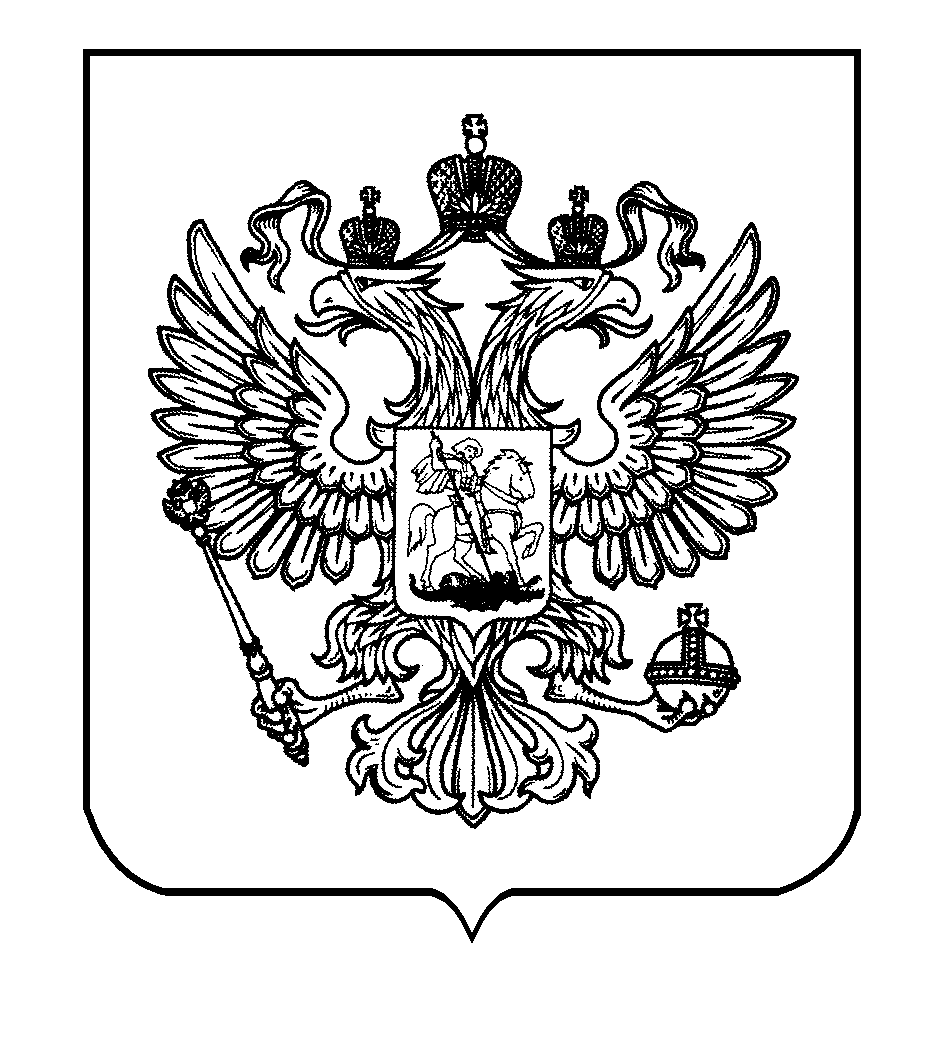 